« От значка ГТО – к олимпийской медали».30 октября в  МОУ «Луховский лицей»   под руководством  учителя физкультуры  Козлова Н.И.  в рамках Всероссийского физкультурно-спортивного комплекса « Готов к труду и обороне» были проведены спортивные соревнования между  командами учащихся  2 «А» и 2 «Б» классов под девизом « От значка ГТО – к олимпийской медали». Команды проявили спортивный характер, выносливость, постигали азы спортивного мастерства. Жюри подвело итоги соревнований и оказалось, что все  команды набрали одинаковое количество баллов – победила «Дружба»!!! Команды были награждены грамотами. На спортивной площадке  судьи и зрители увидели  самых эмоциональных спортсменов, неподдельную радость у детей, от того, что им удалось выполнить условия соревнований, дойти до финиша, не подвести своих товарищей. Молодцы!!!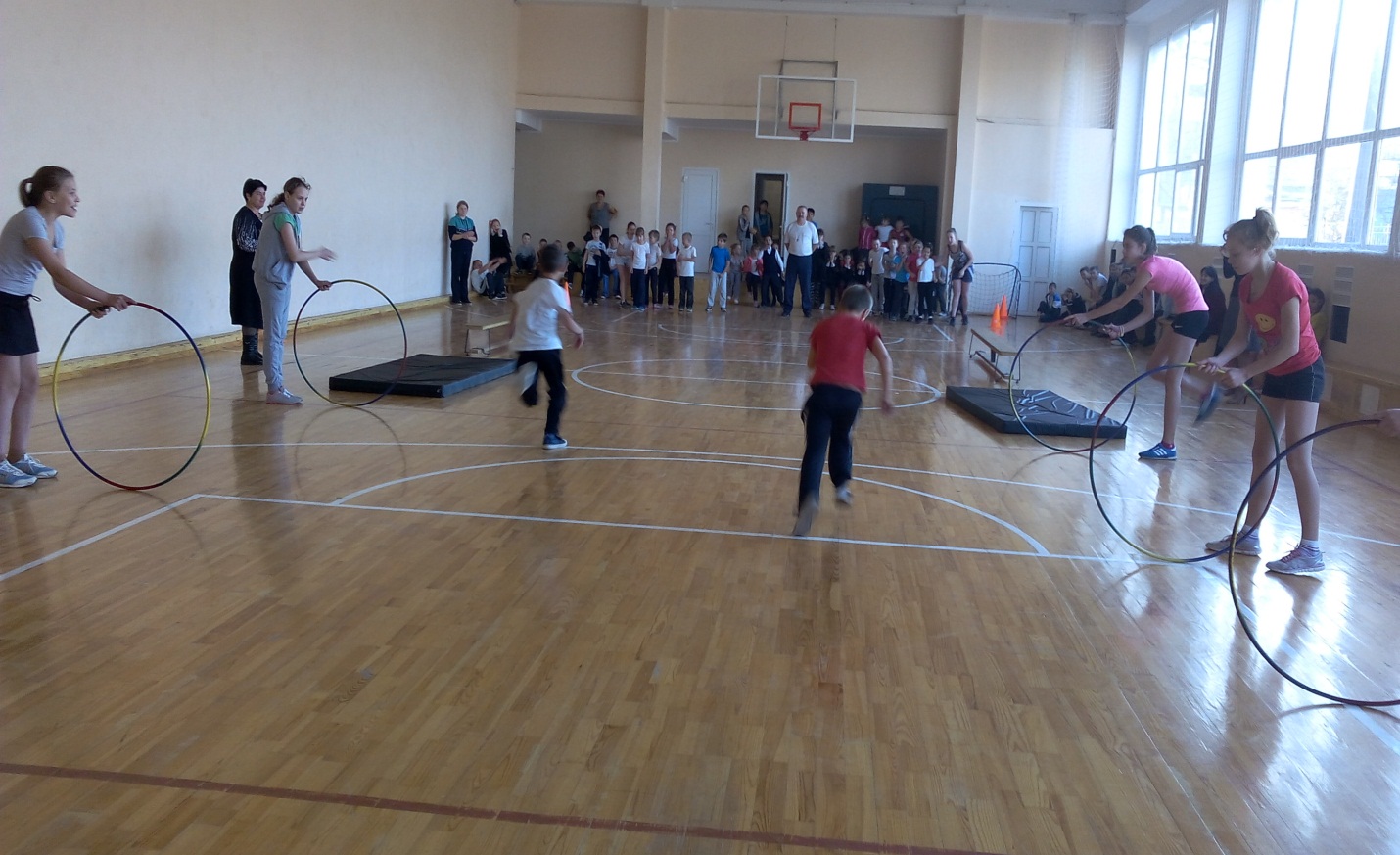 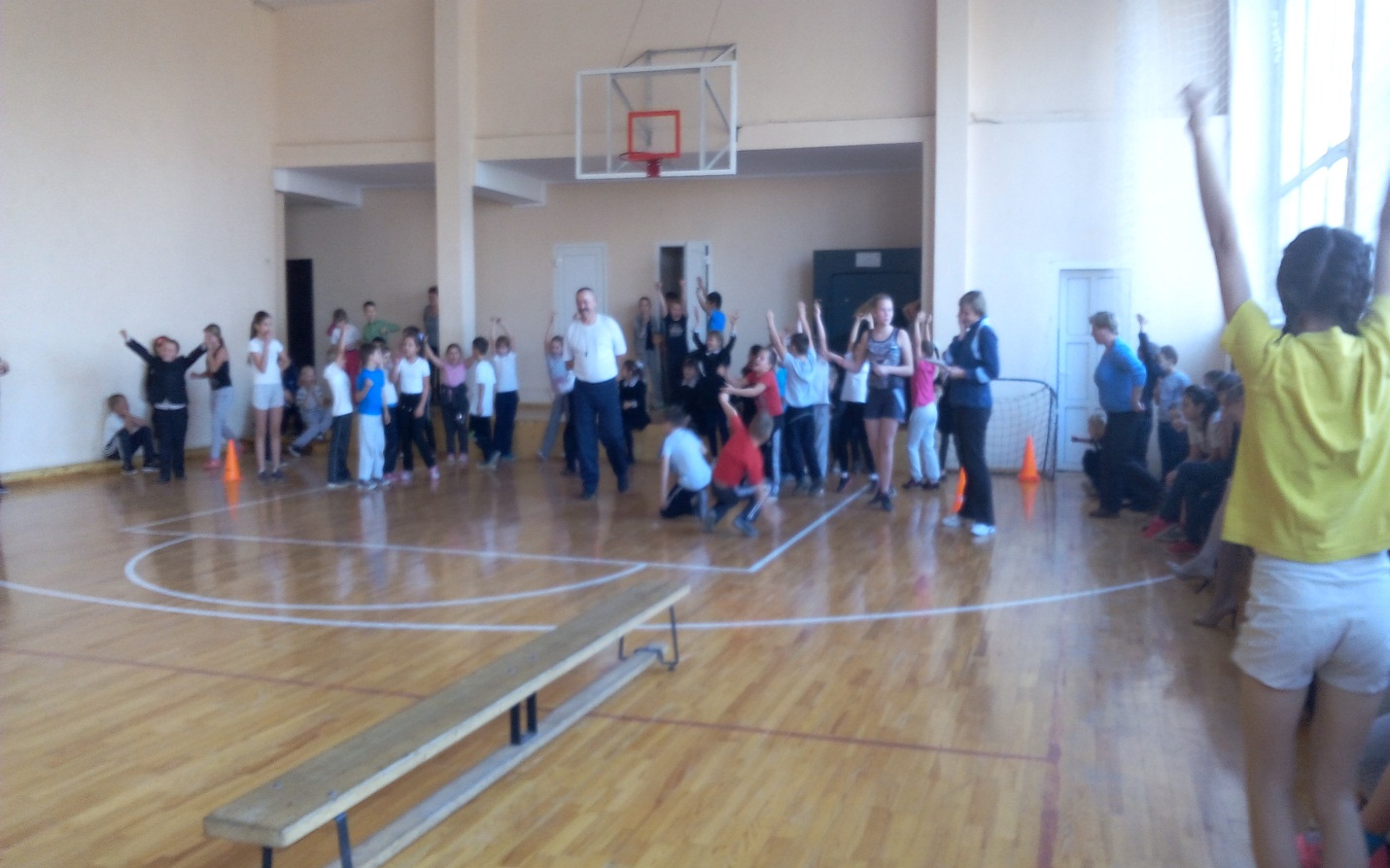 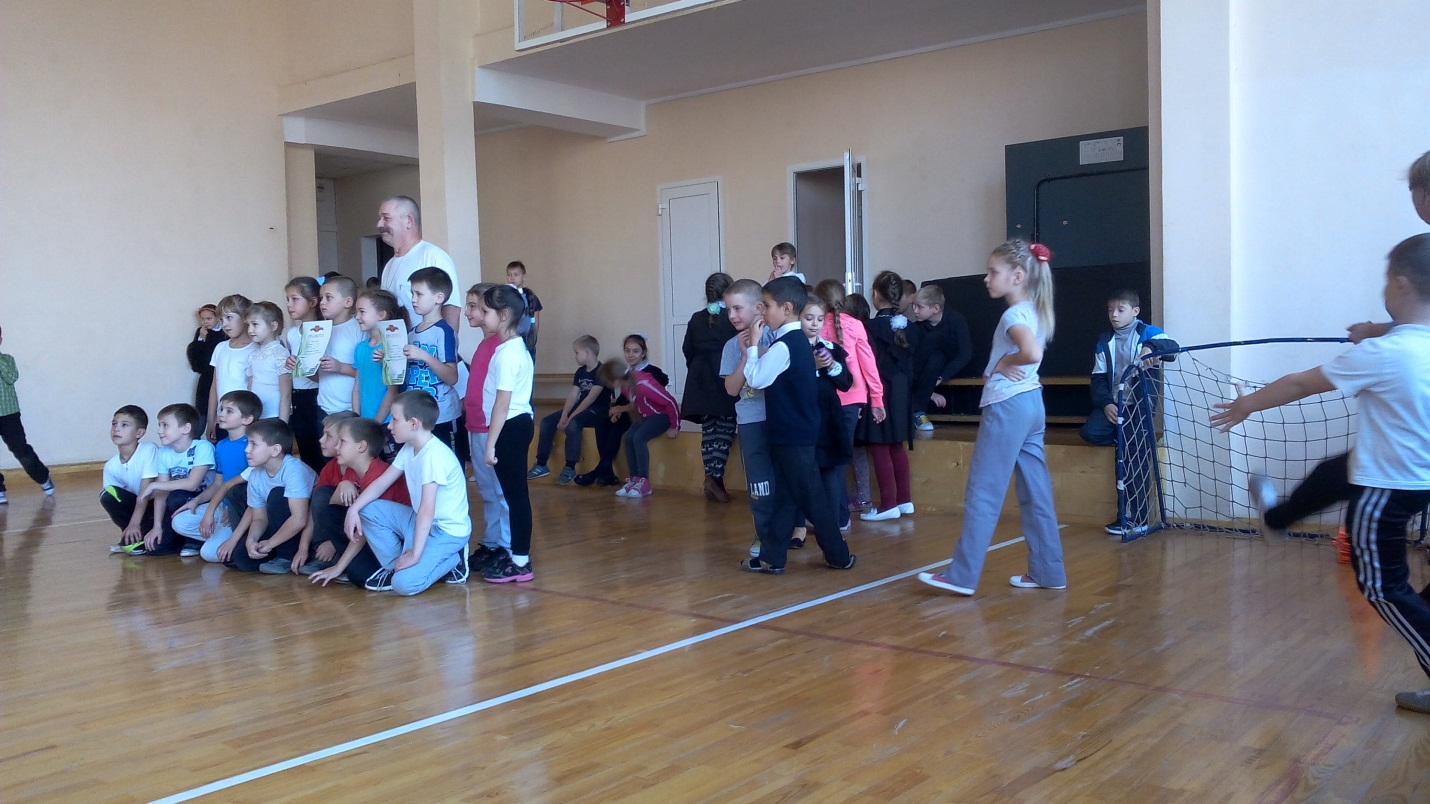 